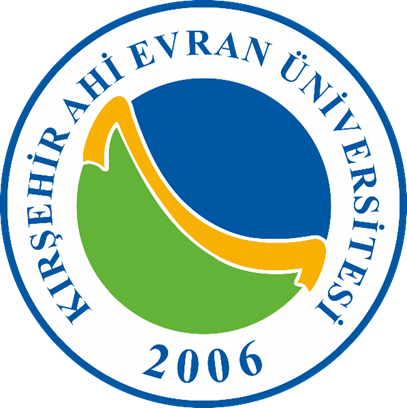 T.C.KIRŞEHİR AHİ EVRAN ÜNİVERSİTESİ……………………………. MESLEK YÜKSEKOKULU………………………………….……………………. BÖLÜMÜ………………………………………..…………… PROGRAMIAÇILMASI / ÖĞRENCİ ALIMIBAŞVURU DOSYASIKırşehir- 20..KIRŞEHİR AHİ EVRAN ÜNİVERSİTESİ ……………………………….. MESLEK YÜKSEKOKULU …………………………………… PROGRAMI AÇILMASI / ÖĞRENCİ ALIMI AYRINTILI GEREKÇE……………………………………………………………….PROGRAMLA İLGİLİ BİLGİLERProgramın adını belirtiniz. ……………………..Programın öğrenme kazanımlarını belirtiniz.……………………………………………………………………………………………………………………………………………………………………………………………………………………………...……………………………………Programdan mezun olacakların nerelerde istihdam edilebilecekleri, piyasanın bu mezunlara olan talebi hakkında bilgi veriniz?…………………………………….……………………………………………………………………………………………………………....………………………………………………………………………………………………………………Programın ders çizelgesini, AKTS Kredileri, ders çizelgesini, staj v.b. uygulamaları belirtiniz. Dersler ve kredileri ile staj ve diğer uygulamalar belirlenirken TYÇ (Türkiye Yeterlilikler Çerçevesi) ve program kazanımları dikkate alınacaktır.T: Teori	U: Uygulama		UK: Ulusal Kredi	AKTS: Avrupa Kredi Transfer Sistemi*Her bir yarıyıl için ayrı ayrı doldurulacaktır. Staj yeri uygulaması ve eğitimine ilişkin varsa protokolleri ekleyiniz.Uygulamalı dersler için uygulama alanı (laboratuvar, atölye v.b.) var mı? Var ise m² ve kapasitesini açıklayınız.Program ilçede açılıyor ise ilçede bulunan KYK ve özel yurt kapasiteleri (Kız-Erkek) ile ilgili bilgi veriniz.?Birinci Yarıyıl *Birinci Yarıyıl *Birinci Yarıyıl *Birinci Yarıyıl *Birinci Yarıyıl *Birinci Yarıyıl *Ders KoduDersin AdıTUUKAKTSToplamToplamDersin AdıUygulama Alanım²Kapasite